РАБОЧИЙ ЛИСТ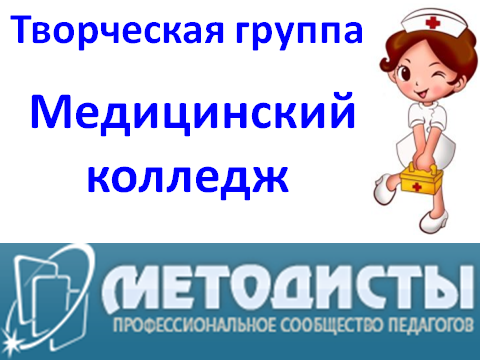 участника Всероссийского конкурса психолого-педагогических знаний"Педагогический марафон - 2014"Результаты выполнения конкурсных заданийКритерии оценки выполнения конкурсных заданийЗа каждый правильный ответ начисляется 1 балл.Победитель должен набрать 30 балловПобедитель I степени - от 28 до 29 баллов.Победитель II степени - 26 до 27 баллов.Победитель III степени - от 24 до 25 баллов.Лауреат - от 21 до 23 баллов.Сертификат участника получают конкурсанты, набравшие  20 баллов и менее.Результат участия в конкурсе     Кирий Анны Борисовны                                                                                               (ФИО заполняет конкурсант)Количество набранных  баллов - ___________________                                                                                (заполняет член жюри)Член жюри -  _________________________                                        (ФИО)ФамилияКирий ИмяАннаОтчествоборисовнаДолжностьУчитель-логопедМесто работы полностью Муниципальное бюджетное образовательное учреждение средняя общеобразовательная школа №1 № заданияОтветконкурсантаСовпадение с эталоном(заполняет член жюри)№ заданияОтветконкурсантаСовпадение с эталоном(заполняет член жюри)№ заданияОтветконкурсантаСовпадение с эталоном(заполняет член жюри)1Г11В21Г2А12Г22В3А13Б23Г4В14А24А, Б5Г15В25Б6Г16Б26Г7А17Г27Г8А18А28Флегматик9А, Б19Г29Сангвиник10Г20Г, Б30Меланхол.